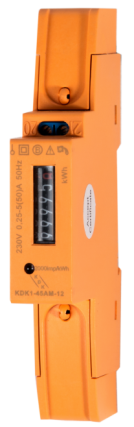 Elektronischer Wechselstromzähler für die Montage auf DIN-Hutschiene
Direktmessende Ausführung bis 45A. Energiemessung in Bezugsrichtung.
Verfügt über einen Rollenzählwerk. Ausgestattet mit einem S0-Impulsausgang.Verbrauchsabhängige LED. Mit Rücklaufsperre.Technische DatenZulassung: MID-Konformität, Eichgültigkeit von 8 JahrenNennstrom (In): 5(45) A Nennspannung (Un): 230 VFrequenz: 50 Hz
S0-Impulsausgang: 2000 Imp/kWh
Schutzart: IP 51
Gewicht: 0,1 kg
Maße (BxHxT): 18 x 160 x 63 mm (1TE)Anzeige: mechanisches Rollenzählwerk
Stelligkeit: 5,1-stellig (99999,1)Leistungsaufnahme: < 0,4W – 8VAArbeitstemperatur: -25° bis +55°CMax. Leiterquerschnitt: Hauptklemmen  12 mm² Max. Leiterquerschnitt: Zusatzklemmen 1,5 mm² Bestellnummer :  460545MID-RBezugshinweis:	KDK Dornscheidt GmbH		In der Brückenwiese 7 ● 53639 Königswinter		Tel.: 02244 / 919944-0 ● Fax: 02244 / 91994-14		E-Mail: info@kdk-dornscheidt.comInternet: www.kdk-dornscheidt.de